Olsztyn, 20 czerwca 2024 r.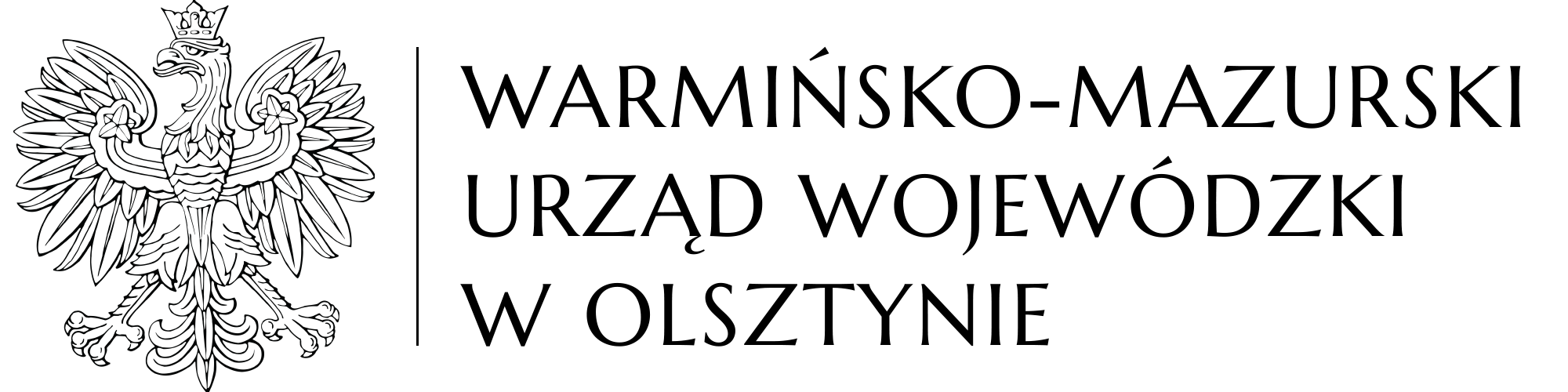 WO-IV.272.18.2024dotyczy: postępowania o udzielenie zamówienia publicznego, którego przedmiotem jest sukcesywna dostawa środków i materiałów do utrzymania czystości na potrzeby Warmińsko-Mazurskiego Urzędu Wojewódzkiego w Olsztynie oraz przejść granicznych.  INFORMACJA Z OTWARCIA OFERTZgodnie z art. 222 ust. 5 ustawy Prawo zamówień publicznych zamawiający przekazuje poniżej informację z otwarcia ofert złożonych w postępowaniu o udzielenie zamówienia, którego przedmiotem jest sukcesywna dostawa środków i materiałów do utrzymania czystości na potrzeby Warmińsko-Mazurskiego Urzędu Wojewódzkiego w Olsztynie oraz przejść granicznych: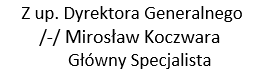 Numer ofertyNazwa i adres wykonawcyCena brutto1Przedsiębiorstwo Handlowo-Usługowe „DTJ” Tomasz Jurczak25-116 Kielce, ul. Pińczowska 1A1.370.589,93 zł